Официально опубликовано в информационном бюллетене Киевского сельского поселенияот «20» мая 2021 года№  7РОСТОВСКАЯ ОБЛАСТЬСобрание депутатов Киевского сельского поселенияРешение «20» мая 2021 года                                                                       № 153О целесообразности изменения границ муниципального образования «Киевское сельское поселение»На основании части 4 статьи 12 Федерального закона от 6 октября 2003 года № 131-ФЗ «Об общих принципах организации местного самоуправления в Российской Федерации», статьи 10 Областного закона от 28 декабря 2005 года № 436-ЗС «О местном самоуправлении в Ростовской области», Устава муниципального образования «Киевское сельское поселение», в целях описания и утверждения границ муниципального образования «Киевское сельское поселение» в соответствии с требованиями градостроительного и земельного законодательства, а также с учетом мнения населенияСобрание депутатов Киевского сельского поселения решило:1. Признать целесообразным изменение границ муниципального образования «Киевское сельское поселение» согласно приложению к 
настоящему решению путем включения в состав территории Киевского сельского поселения Ремонтненского района земельного участка площадью 24,49 га из состава территории Подгоренского сельского поселения Ремонтненского района. 2. Настоящее решение вступает в силу со дня его официального опубликования.3. Контроль за исполнением настоящего решения возложить на председателя Собрания депутатов – главу Киевского сельского поселения С.П. Апанасенко.Председатель Собрания депутатов -глава Киевского сельского поселения                                    С.П. АпанасенкоПриложение к решению Собрания депутатов  Киевского сельского поселенияот «20» мая  2021 года  № 153                                   «О целесообразности изменения границ муниципального образования «Киевское сельское поселение»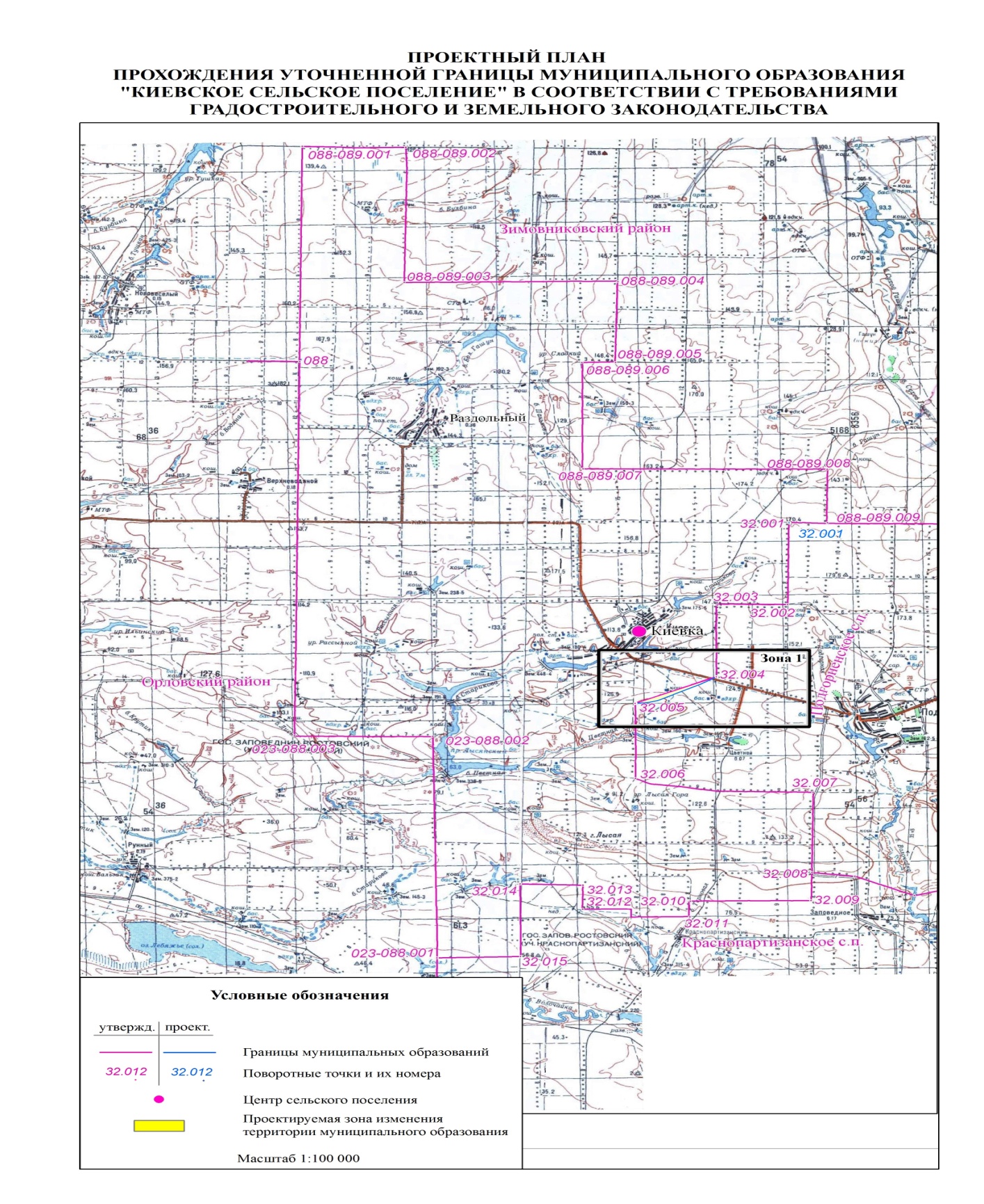 